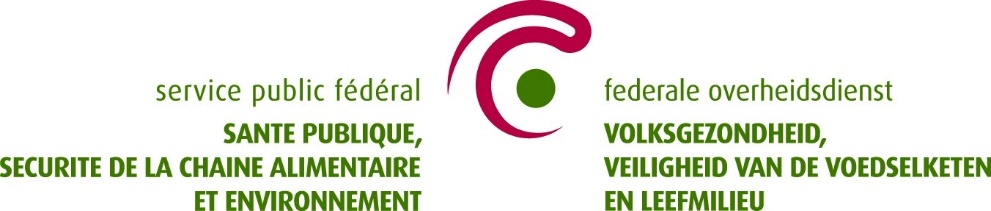 2022 – Persberichten van de IMCPersbericht van 4 januari 2022Persbericht van 5 januari 2022